Качественная отделка квартир, коттеджей, офисов «под ключ»:  мы не прекращаем работы, если вы не внесли оплату за проделанный  этап!ВЫЕЗД ЗАМЕРЩИКА И ДИЗАЙНЕРАДОСТАВКА И ПОДЪЕМ СТРОЙМАТЕРИАЛОВБЕСПЛАТНО!КОМПАНИЯ «РЕГИОН СТРОЙ ГРУПП»: 16 ЛЕТ НА РЫНКЕНАШИ УСЛУГИДОПОЛНИТЕЛЬНЫЕ УСЛУГИХОТИТЕ СДЕЛАТЬ СВОЮ ЖИЗНЬ БОЛЕЕ КОМФОРТНОЙ И КРАСИВОЙ? ОСТАВЬТЕ СВОИ ДАННЫЕ ПРЯМО СЕЙЧАС – МЫ СВЯЖЕМСЯ С ВАМИ В САМОЕ БЛИЖАЙШЕЕ ВРЕМЯ«РЕГИОН СТРОЙ ГРУПП»: САМЫЕ ВЫГОДНЫЕ ПРЕДЛОЖЕНИЯ ПО РЕМОНТУ И ОТДЕЛКЕ КВАРТИР, КОТТЕДЖЕЙ, ОФИСОВ768 построенных объектов и более 1000 довольных заказчиков за 16 лет;В штате профессионалы и специалисты разных профилей – Маляры, сантехники, электрики, плотники, плиточники, отделочники. Никаких «универсалов», которые знают и умеют «всего понемногу»!Полное соблюдение всех стандартов качестваАккуратность и профессионализмИндивидуальный подход «с душой» - к каждому клиенту. Наши мастера всегда работают по принципу «делаем, как для себя»Гибкие условия сотрудничества: звоните нам – договоримся!«Наша главная задача – наполнить жизнь наших клиентов уютом, создать для них такую атмосферу, в которой им будет комфортно и приятно жить».Директор фамилия имяПОСЛЕДНИЕ ПРОЕКТЫНАШИ КЛИЕНТЫ ГОВОРЯТ О НАСАлена Викторова:«Покупка квартиры – это, конечно, очень радостное событие. Но ремонт… Стоило мне только представить, что придется пережить, как  сразу же становилось плохо. Я наслушалась рассказов знакомых и уже готовилась к тому, что каждый день ремонта будет напоминать военные действия из серии кто кого: я строителей или они меня.Однако все оказалось намного лучше. Гораздо лучше. Мастера из «Регион Строй Групп» смогли сделать чудо: капитальный ремонт за 2 месяца! Мне не пришлось заботиться о покупке и доставке материалов – я все выбрала по каталогу (советовалась с их дизайнером), подписала договор и  внесла аванс. Затем просто принимала и оплачивала каждый этап работы.Что приятно удивило? Я потратила на ремонт ровно столько, сколько было заявлено в смете.  И даже со всей своей дотошностью не смогла придраться к качеству. А когда попросила ребят перевесить бра и передвинуть мебель, они сделали это без всякой оплаты. Не думала, что ремонт может оказаться таким приятным занятием»Сергей Клуско:«Обращался в «Регион Строй Групп» дважды: сначала делал ремонт у себя в квартире, потом у мамы. Теперь рекомендую компанию всем друзьям. Дизайн-проект и смета были составлены очень быстро – за несколько дней. И мне не пришлось ходить по инстанциям выбивать разрешение на перепланировку. Качеством работ тоже остался доволен. Спасибо».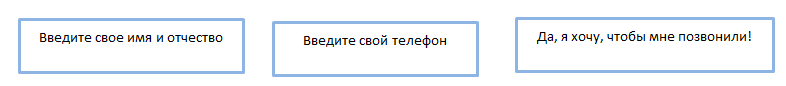 ВЫ ИЛИ ВАШИ ЗНАКОМЫЕ УЖЕ СТАЛКИВАЛИСЬ С ПОДОБНЫМИ ПРОБЛЕМАМИ?Пьяные строители и ремонтники. Причем всегда – и с самого раннего утра тоже. И даже если вы запираете их на замок, предварительно проверив возможные места «локализации спиртных напитков», к вашему приходу они каким-то волшебным образом умудряются дойти до состояния «полного нестояния».Строители-«хачики». Даже трезвые ничуть не лучше пьяных русских. Во-первых, способны заговорить любого до полусмерти. Во-вторых, все работы выполняют, откровенно говоря, плохо, а если пытаетесь предъявить претензии или  требуете исправить – «моя твоя не панымает…». В-третьих, делают жалостные лица и постоянно клянчат деньги.«Случайно» испортили мебель, сантехнику, унитаз и так далее. «Извините, мы неспециально, так получилось, и вообще сами виноваты – нечего тут расставлять, когда ремонт идет!»Сделали так ужасно, что невольно возникает вопрос: из какого места растут руки у этих горе-строителей?Взяли у вас определенную сумму на одни материалы, а привезли совсем другие – естественно, более низкого качества!Постоянно повышают стоимость работ – «так мы еще здесь гвоздик прибили и здесь шурупчик накрутили…» Сначала составили смету подешевле, чтобы привлечь клиента, а затем начинают накидывать дополнительные работы.Оставили после себя такой бардак, что еще неделю убирать нужно. А после уборки начали «вылазить» разные недочеты.Обещали сделать все работы за две недели, но «немного» затянули. В результате – уже четвертый месяц ваша квартира похожа на бомбоубежище.Взяли аванс и… исчезли с поля вашего горизонта. Без комментариев!Обратитесь в нашу компанию и будьте уверены – ТАКОГО С ВАМИ НИКОГДА НЕ ПРОИЗОЙДЕТ! ЗАСТРАХУЙТЕ СВОЮ ГОЛОВУ ОТ БОЛИ, А НЕРВНУЮ СИСТЕМУ - ОТ СРЫВОВ!Мы доказали: ремонт может быть… приятным и безболезненным» по всем параметрам!              Смейтесь, наблюдая за ними по телевизору. 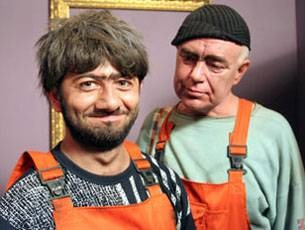            А «в жизни» обращайтесь к профессионалам!6 причин, по которым нас выбирают наши клиентыПричина 1. Ремонт под «ключ»: выполним все работы! Составление сметы, доставка «черновых» и «финальных» стройматериалов, согласование перепланировки, уборка строительного мусора – все вопросы мы берем на себя.Причина 2. Использование высококачественных стройматериалов: делаем ровные стены, что позволяет экономить на количестве стройматериалов и в итоге обходится дешевле.Причина 3. Вся бумажная «волокита» - наша забота! Вам не придется тратить время и силы на согласование и утверждение строительной документации.Причина 4. Наши мастера – славяне и не употребляют спиртных напитков! И адекватно реагируют на все ваши замечания, стараются сделать так, чтобы вам понравилось. А самое главное – работают на результат!Причина 5. Гарантии на все выполненные работы: на отделочные работы - 2 года, на электромонтаж и сантехнические работы - 4 года.Причина 6. Полная ответственность и соблюдение всех гарантийных обязательств.МЫ  РАСКРЫВАЕМ ВСЕ КАРТЫ! НАШИ НЕДОСТАТКИДа, есть у нашей компании один недостаток. Интерьер, выполненный нашими специалистами, будет «служить» и радовать вас так долго, что может вам надоесть!Наши мастера делают на совесть! И это стоит учитывать.КАК МЫ РАБОТАЕМ ваша заявка - звонок или заполненная форма на сайтевстреча  и замер, консультации дизайнера           согласование  проектасоставление сметы и договора                внесение аванса                  заезд бригады  поэтапное выполнение работ и поэтапная оплата            сдача квартиры или домаЧасто задаваемые вопросыСколько времени потребуется на ремонт?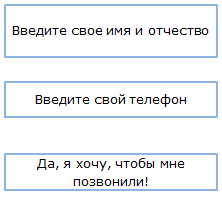 Это вопрос очень сложный и индивидуальный. Время ремонта зависит от следующих факторов. Здесь следует учитывать многие факторы:- время выполнения самих работ: демонтаж старых покрытий, время отвердевания штукатурки, время просушки слоев - грунтовки, шпаклевки, штукатурки, краски и т.д.;- температура воздуха;- условия работы: режим работы, заселенность квартиры, загруженность мебелью, ограничения по времени (к примеру, из-за детей).Обозначить сроки конкретно мы сможем после предварительного осмотра «фронта» работ и условий, в которых планируется проведение ремонта.В какое время лучше делать ремонт?Существует ошибочное мнение, что ремонт обязательно следует делать только тогда, когда на улице тепло – летом, поздней весной и ранней осенью. На самом деле это не так. Даже в жаркую погоду для просушки слоев штукатурки или шпаклевки нужна хорошая вентиляция поверхностей. И далеко не во всех квартирах, домах это возможно организовать без помощи приборов. А в дождливую погоду влага вообще держится очень долго – появляется угроза возникновения плесени.От чего зависит стоимость ремонта?От многих факторов:- стоимость строительных материалов;- стоимость работ (напоминаем: выезд обмерщика и консультации дизайнера, закупка, доставка, подъем материалов в нашей компании осуществляются БЕСПЛАТНО, что снижает итоговую стоимость ремонта);- загруженность помещения мебелью (добавляется от 10% к общей стоимости работ из-за сложности доступа к стенам и потолку, замедляется время исполнения работ, что ведет к снижению стоимости рабочего дня).В каждом случае стоимость ремонта определяется индивидуально.Стоимость ремонта, озвученная в договоре, окончательная?В случае сотрудничества с нашей компанией – ДА! При составлении договора на проведение ремонтно-отделочных работ с нашей компанией четко указывается стоимость работ и прилагается смета, в которой подробно прописывается перечень, объем и цена за единицу объема. По этому договору мы берем на себя обязательства выполнить все работы по ремонту квартиры за ту цену, которая указана в договоре.Кто контролирует выполнение работ?К каждому объекту прикреплен менеджер-технолог, который несет ответственность за правильную организацию работ и качество их выполнения, «выдержку» сроков, указанных в договоре, предоставление отчетов заказчику - по выполненным работам и по деньгам, затраченным на материалы.ВАМ НУЖЕН КАЧЕСТВЕННЫЙ РЕМОНТ, КОТОРЫЙ БУДЕТ РАДОВАТЬ ВАС ГОДАМИ?СПЕЦИАЛИСТЫ И МАСТЕРА «РЕГИОН СТРОЙ ГРУПП» ГОТОВЫ ВЫПОЛНИТЬ РАБОТЫ ЛЮБОЙ СЛОЖНОСТИ!КАК НАС НАЙТИ